Outlook 2010 27/01/2017¿Qué significa el simbolo en rojo?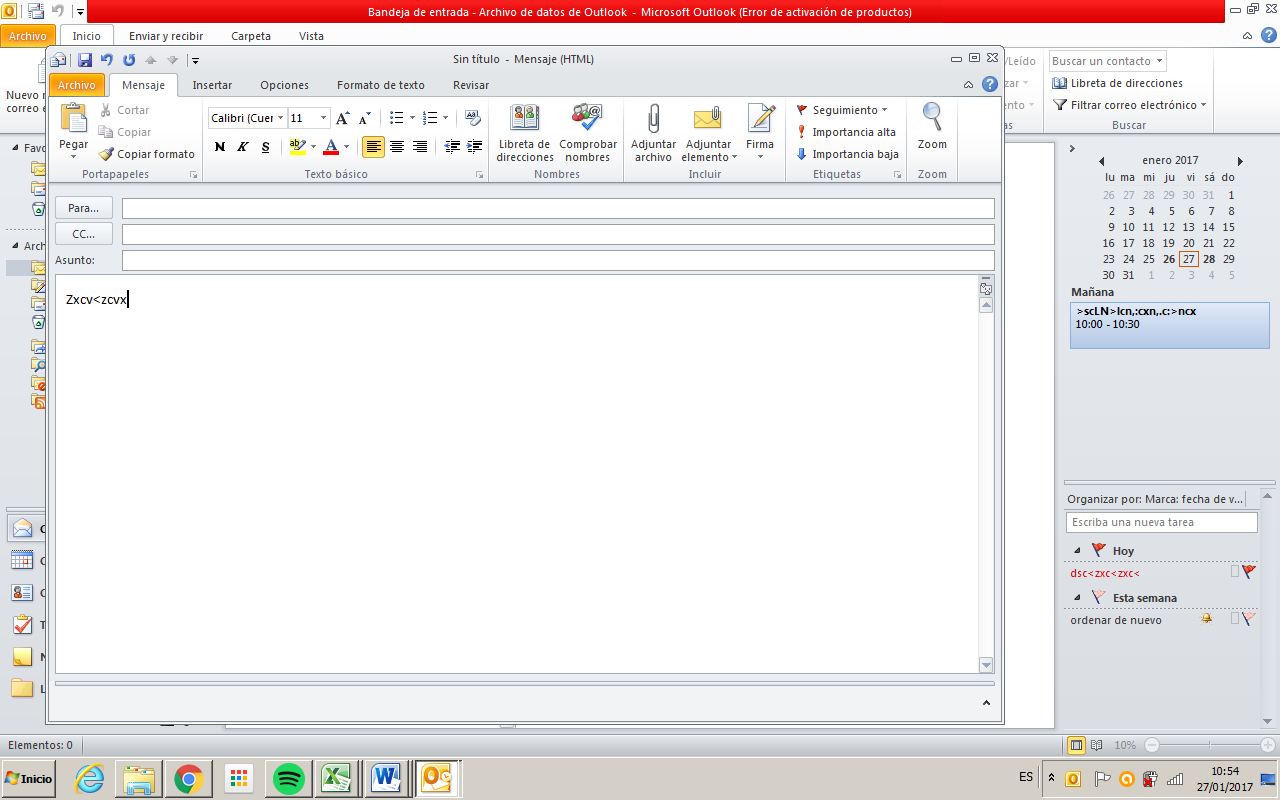 Pasar el texto a myusculaLa primera letra en mayúsculasPoner el texto en negritaAumentar el tamaño de fuenteSe puede enviar un correo sin conexión a internetVerdaderoFalsoSe puede configurar una cuenta de correo sin conexión a internetVerdaderoFalso